Use a separate form for each individual Track Event.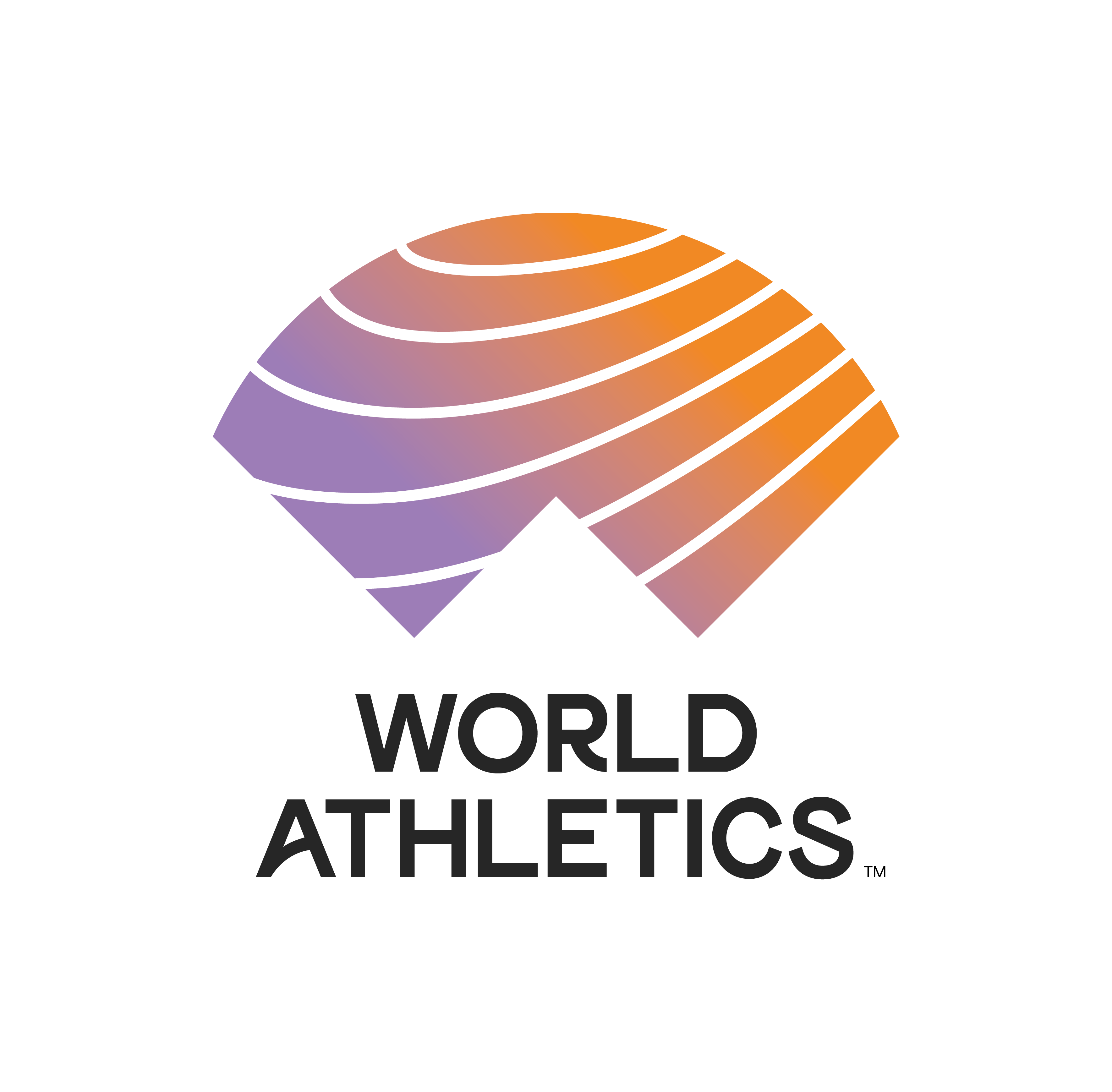 Application for a World RecordCOMBINED EVENTS – Track EventAPPLICATION DATAAPPLICATION DATAAPPLICATION DATAAPPLICATION DATAIndividual Event (e.g. 100m): Men WomenResult of the Athlete Achieving the Record (time / points, e.g. 10.21 / 1044):Date of Competition:Time of Event:RESULTS OF COMPETITIONRESULTS OF COMPETITIONRESULTS OF COMPETITIONRESULTS OF COMPETITIONNameCountryResult and Points1st:2nd:3rd:STARTERSTARTERMake of False Start Control Device (if applicable):Reaction Time (if applicable):Starter:Signature:FULLY AUTOMATIC TIMINGFULLY AUTOMATIC TIMINGMake of Timing Device:Official Time Recorded:Chief Photo Finish Judge:Signature:HAND TIMING (if applicable)HAND TIMING (if applicable)HAND TIMING (if applicable)HAND TIMING (if applicable)HAND TIMING (if applicable)HAND TIMING (if applicable)I, the undersigned official timekeeper of the event mentioned on this form, do hereby certify that the time set opposite my signature was the exact time recorded by my watch and that the watch used by me has been certified and approved by my National Federation. I, the undersigned official timekeeper of the event mentioned on this form, do hereby certify that the time set opposite my signature was the exact time recorded by my watch and that the watch used by me has been certified and approved by my National Federation. I, the undersigned official timekeeper of the event mentioned on this form, do hereby certify that the time set opposite my signature was the exact time recorded by my watch and that the watch used by me has been certified and approved by my National Federation. I, the undersigned official timekeeper of the event mentioned on this form, do hereby certify that the time set opposite my signature was the exact time recorded by my watch and that the watch used by me has been certified and approved by my National Federation. I, the undersigned official timekeeper of the event mentioned on this form, do hereby certify that the time set opposite my signature was the exact time recorded by my watch and that the watch used by me has been certified and approved by my National Federation. I, the undersigned official timekeeper of the event mentioned on this form, do hereby certify that the time set opposite my signature was the exact time recorded by my watch and that the watch used by me has been certified and approved by my National Federation. Time:Name:Signature:Time:Name:Signature:Time:Name:Signature:I confirm that the above Timekeepers exhibited their watches to me and that the times were as stated.I confirm that the above Timekeepers exhibited their watches to me and that the times were as stated.I confirm that the above Timekeepers exhibited their watches to me and that the times were as stated.I confirm that the above Timekeepers exhibited their watches to me and that the times were as stated.I confirm that the above Timekeepers exhibited their watches to me and that the times were as stated.I confirm that the above Timekeepers exhibited their watches to me and that the times were as stated.Chief Timekeeper or Referee:Chief Timekeeper or Referee:Chief Timekeeper or Referee:Signature:Signature:Signature:WIND MEASUREMENT (if applicable)WIND MEASUREMENT (if applicable)Type and Make of Wind Gauge:Wind Speed in the Direction of Running:Wind Gauge Operator:Signature: